DECLARACIÓN JURADA – Ascensor CompletoSeñoresSecretaria de Comercio InteriorDirección Nacional de Reglamentos Técnicos S___________/___________DRef.: Res. ex S.I.C. y M. N° 897/1999 y Disp. Ex D.N.C.I. N° 195/2015Buenos Aires,Por la presente, la empresa cuya razón social es , en adelante denominada “El ”, C.U.I.T. N° -  - con domicilio legal en , Código Postal , representada por , con D.N.I. N° . . , desempeñando el cargo de , manifiesta en carácter de DECLARACIÓN JURADA que la información contenida en este formulario es veraz y exacta, que el ascensor objeto de la presente declaración cumple en su totalidad con  la Resolución ex S.I.C. y M. N°897/99 y sus normas complementarias, modificatorias y accesorias.La empresa se compromete a informar si se efectúa un cambio de depósito, dentro de las 48 (cuarenta y ocho) horas siguientes de producido.TODOS LOS CAMPOS SON OBLIGATORIOSCompletar la tabla a continuación con la información de la totalidad de los componentes constitutivos del ascensor.TODOS LOS CAMPOS SON OBLIGATORIOSLa información presentada es en carácter de declaración jurada conformada por datos verídicos. Ante cualquier falseamiento, incumplimiento o adulteración de la presente, la empresa será pasible de sanción en el marco del Decreto N° 274/2019 y en sus normas complementarias, modificatorias y accesorias.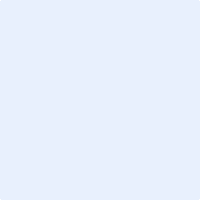 Producto/s o Familia/s:Marca/s:Modelo/s:Características técnicas del Producto:País de Origen:DOMICILIO DEL DEPÓSITO/FÁBRICA: DOMICILIO DEL DEPÓSITO/FÁBRICA: DOMICILIO DEL DEPÓSITO/FÁBRICA: LOCALIDAD: PROVINCIA: LOCALIDAD: PROVINCIA: LOCALIDAD: PROVINCIA: LOCALIDAD: PROVINCIA: CÓDIGO POSTAL: CÓDIGO POSTAL: CÓDIGO POSTAL: LOCALIDAD: PROVINCIA: LOCALIDAD: PROVINCIA: LOCALIDAD: PROVINCIA: LOCALIDAD: PROVINCIA: TELÉFONO: TELÉFONO: TELÉFONO: N° DE INSCRIPCIÓN AL R.U.M.P.: RL--  - -APN-N° DE INSCRIPCIÓN AL R.U.M.P.: RL--  - -APN-N° DE INSCRIPCIÓN AL R.U.M.P.: RL--  - -APN-N° DE INSCRIPCIÓN AL R.U.M.P.: RL--  - -APN-DOMICILIO DE LA INSTALACIÓN: DOMICILIO DE LA INSTALACIÓN: DOMICILIO DE LA INSTALACIÓN: LOCALIDAD: PROVINCIA: LOCALIDAD: PROVINCIA: LOCALIDAD: PROVINCIA: LOCALIDAD: PROVINCIA: CÓDIGO POSTAL: CÓDIGO POSTAL: CÓDIGO POSTAL: LOCALIDAD: PROVINCIA: LOCALIDAD: PROVINCIA: LOCALIDAD: PROVINCIA: LOCALIDAD: PROVINCIA: N°ÍTEM:COMPONENTE:SISTEMA DE CERTIFICACIÓN:SISTEMA DE CERTIFICACIÓN:N° DE CERTIFICADOFECHA DE EMISIÓN DEL CERTIFICADO:FECHA DE VENCIMIENTO DEL CERTIFICADO: